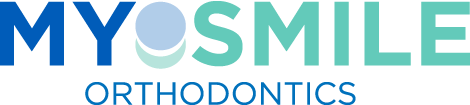 PATIENT INFORMATION FOR PATIENTS UNDER 18 YEARS OF AGEDate					Patient’s name	(last)				(First)				(Middle)				Address	 (Street)					(City)				(Zip)				Nickname			Birth date	/	/	Social Security #		 			School					Sports / Hobbies								Parent or Guardian Name												Whom may we thank for referring you to our office?								RESPONSIBLE PARTY INFRORMATIONName	(Last)					(First)				(Middle)				Residence (Street)					(City)				(Zip)				Mailing Address (Street)				(City)				(Zip)				Home Phone			Work Phone			Cell						Email Address					Social Security #							Birth date	/	/	Relationship to Patient								Employer				Occupation			Other Parent Information: Name							Relationship to Patient					Employer						Occupation						Social Security #			Birth date	/	/	Cell						EMERGENCY INFORMATIONName of nearest relative not living with you										Complete address (Street)					(City)		(Zip)		    Phone			Parent Signature						Date							MEDICAL HISTORYPhysician							Date of last visit					Address								Phone						Please circle Yes or No  ( if Yes, please fill in details)Yes	No	Is this patient taking any medications?								Yes	No	Is the patient allergic to any medications?								Yes	No	History of major illness?										Yes	No	Has the patient had any operations?						                		Yes	No	Ever been involved in a serious accident?								Yes	No	Have you seen a physician in the last 12 months? Why?							Female patients only:Yes	No	Has menstruation started?		 	Is the patient pregnant? 					Circle any of the medical conditions below that the patient has had or currently has.-Abnormal bleeding/Hemophilia  -  Diabetes		-Hepatitis/Liver problems - Pneumonia        - Anemia			          -Dizziness		-Herpes	                                -Prolonged bleeding-Arthritis			        - Epilepsy	             -High Blood Pressure   -Radiation/Chemotherapy-Asthma or Hay fever	        - Gastrointestinal Disorder	-HIV/Aids	               -Rheumatic fever-Bone disorders		         - Heart Problems	-Kidney Problems               -Tuberculosis-Congenital heart defect	          -Heart Murmur	-Nervous Disorders            -Tumor or CancerAre there any medical conditions we have not discussed that you feel we should be aware of																				BENEFITSBenefits of Orthodontics:  Aesthetics, Health and Function.  Orthodontics is a service that provides an improvement in the appearance of the teeth, in the general function of the teeth, and in general dental health.  Teeth, gums, and jaws are an intricate body part and can fail to respond to treatment.  If good oral hygiene is not practiced, tooth decay and enlarged gums can result.  Joint discomfort and root shortening are observed in a small percentage of cases.  Teeth change throughout our lifetime and there can be some movement of teeth and some change after treatment. I have read and understand this paragraph.   I also understand that my diagnostic records and my name may be used for educational and promotional purposes.   I have truthfully answered all the above questions and agree to inform this office of any changes in my medical or dental history.  In addition, I authorize Dr. Karayiannis to perform a complete orthodontic evaluation.			Signature						Date	/	/	DENTAL HISTORYGeneral Dentist							Date of last visit						What concerns you most about your teeth?											Yes	No	Is the patient presently in any dental pain?									Yes	No	Ever experienced any unfavorable reaction to dentistry?							Yes	No	Has the patient ever lost or chipped any teeth?								Yes	No	Has there been any injuries to face, mouth, or teeth?								Yes	No	Do gums bleed when brushing?										Yes	No	Any type of thumb or tongue habit?								               	Yes	No	Is the patient a mouth breather?										Yes	No	Has the patient seen an orthodontist? If Yes, who and when?							Yes	No	Has anyone in the family received orthodontic treatment?							Yes	No	Do teeth or jaws ever feel uncomfortable first thing in the morning?						Yes	No	Experience jaw clicking or popping?									Yes	No	Aware of clenching or grinding teeth during the day?								Yes	No	Experience “tension” headaches?										Yes	No	Is the patient sensitive or self-conscious about his/her teeth?							